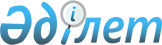 О внесении изменений и дополнений в постановление Правительства Республики Казахстан от 8 мая 2003 года № 436 "О некоторых вопросах реализации Закона Республики Казахстан "Об инвестициях"
					
			Утративший силу
			
			
		
					Постановление Правительства Республики Казахстан от 8 ноября 2012 года № 1416. Утратило силу постановлением Правительства Республики Казахстан от 14 января 2016 года № 13      Сноска. Утратило силу постановлением Правительства РК от 14.01.2016 № 13 (вводится в действие со дня его первого официального опубликования).ПРЕСС-РЕЛИЗ

      Правительство Республики Казахстан ПОСТАНОВЛЯЕТ:



      1. Внести в постановление Правительства Республики Казахстан от 8 мая 2003 года № 436 «О некоторых вопросах реализации Закона Республики Казахстан «Об инвестициях» (САПП Республики Казахстан, 2003 г., № 19, ст. 192) следующие изменения и дополнения:



      пункт 1 изложить в следующей редакции:

      «1. Утвердить прилагаемые:

      1) Модельный контракт на осуществление инвестиций, предусматривающий инвестиционные преференции;

      2) перечень приоритетных видов деятельности на уровне классов общего классификатора видов экономической деятельности, по которым предоставляются инвестиционные преференции;

      3) перечень приоритетных видов деятельности на уровне классов общего классификатора видов экономической деятельности, освобождаемых от обложения таможенными пошлинами при импорте запасных частей к технологическому оборудованию, сырья и (или) материалов;

      4) правила привлечения специалистов государственных органов, консультантов и экспертов уполномоченным органом в сфере государственной поддержки инвестиций.»;



      Модельный контракт на осуществление инвестиций, предусматривающий инвестиционные преференции, утвержденный указанным постановлением, изложить в новой редакции согласно приложению 1 к настоящему постановлению; 



      перечень приоритетных видов деятельности на уровне классов общего классификатора видов экономической деятельности, по которым предоставляются инвестиционные преференции, утвержденный указанным постановлением:



      дополнить примечанием следующего содержания:

      «Примечание: освобождение от обложения таможенной пошлиной при импорте запасных частей к технологическому оборудованию, сырья и (или) материалов предоставляется согласно перечню приоритетных видов деятельности на уровне классов общего классификатора видов экономической деятельности, освобождаемых от обложения таможенными пошлинами при импорте запасных частей к технологическому оборудованию, сырья и (или) материалов.»;



      дополнить перечнем приоритетных видов деятельности на уровне классов общего классификатора видов экономической деятельности, освобождаемых от обложения таможенными пошлинами при импорте запасных частей к технологическому оборудованию, сырья и (или) материалов согласно приложению 2 к настоящему постановлению.



      2. Настоящее постановление вводится в действие по истечении десяти календарных дней со дня первого официального опубликования.      Премьер-Министр

      Республики Казахстан                      С. Ахметов

Приложение 1          

к постановлению Правительства

Республики Казахстан      

от 8 ноября 2012 года № 1416  Утвержден             

постановлением Правительства   

Республики Казахстан       

от 8 мая 2003 года № 436      

Модельный контракт на осуществление инвестиций,

предусматривающий инвестиционные преференцииг. Астана                   ______ _______________ _____

                                 (число, месяц, год)

      Настоящий инвестиционный контракт на осуществление инвестиций, предусматривающий инвестиционные преференции, заключен между

___________________________________________________________________

                (наименование уполномоченного органа)

в лице ____________________________________________________________, 

      (Ф.И.О. руководителя или лица, исполняющего его обязанности)

действующего на основании ___________________ (далее – Уполномоченный

                       (Положения или Приказа)

орган) и ____________________________________________, осуществляющим

       (наименование юридического лица Республики Казахстан)

реализацию __________________________________________________ проекта

          (инвестиционного или инвестиционного стратегического)

в лице _____________________________________________________________,

         (Ф.И.О. первого руководителя или иного уполномоченного лица) действующего на основании (Устава или Доверенности) (далее – Инвестор), именуемые в дальнейшем Стороны.

      Принимая во внимание, что:

      1) законодательство Республики Казахстан об инвестициях, основанное на Конституции Республики Казахстан, направлено на создание благоприятного инвестиционного климата с целью создания новых, расширения и обновления действующих производств в приоритетных видах деятельности;

      2) Уполномоченный орган наделен правами, непосредственно связанными с заключением и контролем за исполнением инвестиционного контракта;

      3) Уполномоченный орган и Инвестор договорились о том, что инвестиционный контракт будет регулировать их взаимные права и обязанности при реализации

____________________________________________________________________

          (инвестиционного или инвестиционного стратегического)

проекта: ___________________________________________________________

                        (наименование)

      Уполномоченный орган и Инвестор заключили настоящий инвестиционный контракт о нижеследующем. 1. Основные понятия      1. Основные понятия, используемые в настоящем инвестиционном контракте:

      1) инвестиционный контракт – договор на осуществление инвестиций, предусматривающий инвестиционные преференции;

      2) доходы – доходы, получаемые от инвестиционной деятельности или связанные с ней, независимо от формы, в которой они выплачиваются, включая прибыль, дивиденды и другие вознаграждения;

      3) нематериальные активы – нематериальные объекты, используемые в течение долгосрочного периода (более одного года) для получения совокупного годового дохода;

      4) форс–мажор – обстоятельства непреодолимой силы, осложняющие ход или приводящие к невозможности дальнейшее исполнение инвестиционного контракта (военные конфликты, природные катастрофы, стихийные бедствия и пр.);

      5) третье лицо – любое лицо, не являющееся Стороной по инвестиционному контракту;

      6) рабочая программа – приложение 1 к настоящему инвестиционному контракту, определяющее календарный график работ по реализации инвестиционного проекта или инвестиционного стратегического проекта.

      2. Понятия, разъяснения которым нет в данном разделе, имеют значение, соответствующее понятиям, содержащимся в Законе Республики Казахстан от 8 января 2003 года «Об инвестициях» (далее – Закон) и других нормативных правовых актах, регулирующих вопросы инвестиционных преференций. 2. Предмет инвестиционного контракта      3. Предметом настоящего инвестиционного контракта является предоставление Инвестору инвестиционных преференций, предусмотренных законодательством Республики Казахстан об инвестициях, в рамках

_________________________________________________________ проекта.

 (инвестиционного или инвестиционного стратегического)

      4. Инвестору предоставляются следующие инвестиционные преференции:

      1) освобождение от обложения таможенными пошлинами при импорте технологического оборудования и комплектующих к нему на срок ______________ согласно приложению 2 к настоящему инвестиционному контракту;

      освобождение от обложения таможенными пошлинами при импорте запасных частей к технологическому оборудованию, сырья и (или) материалов на срок _____________ согласно приложению 3 к настоящему инвестиционному контракту;

      2) государственный натурный грант в виде: __________ на праве

_____________________________ с последующей _____________________, в случае выполнения инвестиционных обязательств в соответствии с инвестиционным контрактом;

      3) льготы по земельному налогу и налогу на имущество в порядке, предусмотренном налоговым законодательством Республики Казахстан на срок __________ (не более семи лет с даты заключения инвестиционного контракта) для реализации инвестиционного стратегического проекта;

      4) промышленные льготы для Инвестора, реализующего инвестиционный стратегический проект в населенном(ых) пункте(ах) с низким уровнем социально-экономического развития, по следующим видам затрат на:

      газ;

      электроэнергию;

      приобретение земельного участка;

      приобретение (строительство) зданий, сооружений. 3. Цель инвестиционного контракта      5. Настоящий инвестиционный контракт устанавливает юридические рамки договорных взаимоотношений между Уполномоченным органом и Инвестором в соответствии с применимым правом с целью предоставления инвестиционных преференций при реализации

___________________________________________________________________ 

          (инвестиционного или инвестиционного стратегического)

проекта и осуществлении деятельности, согласно классу

____________________________________________________________________.

           (наименование приоритетного вида деятельности) 4. Объект инвестиционной деятельности      6. Объектом инвестиционной деятельности по настоящему инвестиционному контракту является

_____________________________________________________________________

          (инвестиционный или инвестиционный стратегический)

проект ___________________________,

            (наименование)

расположенный ______________________ включающий в себя:

                    (адрес)

               Инвестиции в фиксированные активы: 5. Права Сторон      7. Уполномоченный орган имеет право:

      1) в пределах делегированных полномочий представлять Республику Казахстан при проведении переговоров с Инвестором;

      2) определять условия, порядок заключения и расторжения инвестиционного контракта, заключать и регистрировать инвестиционный контракт;

      3) проводить контроль за реализацией

________________________________________________ проекта,

(инвестиционного или инвестиционного стратегического)

в том числе требовать от Инвестора регулярной отчетности в соответствии с пунктом 20 настоящего инвестиционного контракта по исполнению условий инвестиционного контракта, а также запрашивать иную информацию, касающуюся

_________________________________________________ проекта;

(инвестиционного или инвестиционного стратегического)

      4) иные права, предусмотренные Положением об Уполномоченном органе и законодательством Республики Казахстан.

      8. Инвестор имеет право:

      1) предпринимать любые действия, не противоречащие условиям инвестиционного контракта и действующему законодательству Республики

Казахстан, для реализации _________________________________ проекта;

             (инвестиционного или инвестиционного стратегического)

      2) в установленном порядке вносить в Уполномоченный орган предложения по внесению изменений и (или) дополнений в инвестиционный контракт. 6. Обязанности сторон      9. Уполномоченный орган в пределах своей компетенции обязуется:

      1) посредством заключения настоящего инвестиционного контракта предоставить инвестиционные преференции;

      2) оказывать содействие в урегулировании инвестиционных споров с участием Инвестора в досудебном порядке.

      10. Инвестор обязуется:

      1) осуществлять инвестиции, указанные в пункте 6 настоящего инвестиционного контракта и ввод в эксплуатацию фиксированных активов согласно рабочей программе;

      2) соблюдать положения настоящего инвестиционного контракта при реализации _________________________________________________ проекта;

          (инвестиционного или инвестиционного стратегического)

      3) не изменять вид деятельности, указанный в пункте 5 настоящего инвестиционного контракта и не нарушать условия

____________________________________________________________ проекта,

     (инвестиционного или инвестиционного стратегического)

по которому были предоставлены инвестиционные преференции;

      4) внедрять системы непрерывного обучения казахстанских кадров и проводить работу по повышению их квалификации;

      5) предоставлять информацию о ходе реализации

____________________________________________________________ проекта,

    (инвестиционного или инвестиционного стратегического)

затребованную Уполномоченным органом и соблюдать сроки предоставления отчетов в соответствии с пунктом 20 настоящего инвестиционного контракта;

      6) в течение срока действия инвестиционного контракта не передавать в аренду, не отчуждать и не изменять целевое назначение предоставленного государственного натурного гранта и фиксированных активов, приобретенных в соответствии с рабочей программой инвестиционного контракта;

      7) в течение действия инвестиционного контракта использовать запасные части к технологическому оборудованию, сырье и (или) материалы, импортированные согласно приложению 3 к настоящему инвестиционному контракту для осуществления деятельности, указанной в пункте 5 в рамках настоящего инвестиционного контракта. 7. Налоги и платежи      11. Инвестор обязуется платить налоги и другие обязательные платежи в бюджет в соответствии с действующим налоговым законодательством Республики Казахстан. 8. Форс-мажор      12. Ни одна из Сторон не несет ответственность за невыполнение каких-либо обязательств по инвестиционному контракту, если такое невыполнение или задержка при выполнении вызваны обстоятельствами непреодолимой силы (далее – форс-мажор).

      13. К форс-мажору относятся военные конфликты, природные катастрофы, стихийные бедствия (пожары, крупные аварии, нарушение коммуникаций и т.п.) и иные чрезвычайные и непредотвратимые при данных условиях обстоятельства.

      14. При полной или частичной приостановке работ по инвестиционному контракту, вызванной форс-мажорными обстоятельствами, путем внесения изменений в рабочую программу период проведения этих работ продлевается на срок действия форс-мажора и возобновляется с момента прекращения форс-мажора.

      15. В случае возникновения форс-мажорных обстоятельств, Сторона, пострадавшая от них, в течение 15 рабочих дней со дня их возникновения уведомляет об этом другую Сторону путем вручения письменного извещения с указанием даты начала события и описанием форс-мажорных обстоятельств.

      16. При возникновении форс-мажорных обстоятельств Стороны незамедлительно проводят переговоры для поиска решения сложившейся ситуации и используют все средства для сведения к минимуму последствий таких обстоятельств. 9. Конфиденциальность      17. Стороны в соответствии с законодательством Республики Казахстан соблюдают условия конфиденциальности (согласно пункту 18 настоящего инвестиционного контракта) по всем документам, информации и отчетам, относящимся к работе по реализации настоящего инвестиционного контракта в течение срока его действия.

      18. Ни одна из Сторон, без получения письменного согласия другой Стороны, не вправе раскрывать информацию, касающуюся содержания инвестиционного контракта, или иную информацию, считаемую конфиденциальной и связанную с осуществлением

___________________________________________________________________

    (инвестиционного или инвестиционного стратегического)

проекта, кроме случаев:

      1) когда информация используется в ходе судебного разбирательства;

      2) когда информация предоставляется третьим лицам, оказывающим услуги одной из Сторон по инвестиционному контракту, при условии, что такое третье лицо берет на себя обязательство соблюдения условий конфиденциальности такой информации и использования ее только в установленных Сторонами целях и на определенный Сторонами срок;

      3) когда информация предоставляется банку или иной финансовой организации, у которой Сторона по инвестиционному контракту получает финансовые средства, при условии, что такой банк или финансовая организация берет на себя обязательство соблюдения условий конфиденциальности такой информации;

      4) когда информация предоставляется налоговым или иным уполномоченным государственным органам Республики Казахстан, которые имеют доступ к любой информации, в том числе являющейся банковской тайной, относящейся к любым банковским счетам Инвестора, в том числе открытым в иностранных банках за пределами Республики Казахстан;

      5) когда Уполномоченный орган публикует в средствах массовой информации нормативные правовые акты, относящиеся к реализации

______________________________________________________ проекта,

(инвестиционного или инвестиционного стратегического)

по которому заключен инвестиционный контракт. При этом, Уполномоченный орган вправе публиковать только информацию о сумме инвестиций, регионе реализации, количестве создаваемых рабочих мест и

наименовании _______________________________________________ проекта.

          (инвестиционного или инвестиционного стратегического) 10. Контроль за соблюдением условий инвестиционного контракта      19. Контроль за соблюдением условий инвестиционного контракта осуществляется Уполномоченным органом в следующих формах:

      1) камеральный контроль – контроль, осуществляемый Уполномоченным органом на основе изучения и анализа отчетов, представленных в соответствии с пунктом 20 настоящего инвестиционного контракта;

      2) с посещением объекта инвестиционной деятельности, в том числе с рассмотрением документов по исполнению рабочей программы и условий инвестиционного контракта.

      20. После заключения инвестиционного контракта Инвестор представляет по форме, устанавливаемой Уполномоченным органом, полугодовые отчеты о выполнении инвестиционного контракта не позднее двадцать пятого июля и двадцать пятого января с расшифровкой по статьям затрат, предусмотренным рабочей программой с приложением документов, подтверждающих ввод в эксплуатацию фиксированных активов, поставку и использование запасных частей к технологическому оборудованию, сырья и (или) материалов.

      21. Изменения в рабочую программу могут вноситься по соглашению сторон один раз в год.

      22. Проверка с посещением объекта инвестиционной деятельности проводится:

      1) в период шести месяцев, который истекает за три месяца до окончания срока действия инвестиционного контракта, при условии завершения рабочей программы;

      2) ежегодно, начиная с года, следующего за годом, в котором был осуществлен импорт запасных частей к технологическому оборудованию, сырья и (или) материалов, освобождаемых от обложения таможенными пошлинами.

      23. По результатам проверки представитель Уполномоченного органа и руководитель Инвестора подписывают по форме, установленной Уполномоченным органом, акт текущего состояния исполнения рабочей программы инвестиционного контракта.

      24. В случае неисполнения или ненадлежащего исполнения рабочей программы инвестиционного контракта, Уполномоченный орган направляет Инвестору уведомление в письменной форме с указанием нарушений и устанавливает двухмесячный срок для устранения нарушений.

      25. В случае, если по результатам проверки, проведенной Уполномоченным органом, будет установлено, что ввезенные для реализации инвестиционного проекта или инвестиционного стратегического проекта и освобожденные от уплаты таможенных пошлин технологическое оборудование, комплектующие, запасные части к нему, сырье и (или) материалы не были введены в эксплуатацию либо не были использованы, Инвестор, не уплативший вследствие предоставленных по инвестиционному контракту инвестиционных преференций суммы таможенных пошлин, уплачивает их в части неиспользованного оборудования, комплектующих, запасных частей к нему, сырья и (или) материалов с начислением пени в порядке, установленном законодательством Республики Казахстан.

      26. Информация о расторжении инвестиционного контракта в целях обеспечения защиты экономических интересов государства направляется:

      1) в органы налоговой службы, таможенные органы, и при необходимости, в иные государственные органы для принятия ими соответствующих мер;

      2) по инвестиционным контрактам, согласно которым предоставлен государственный натурный грант, в органы налоговой службы, таможенные органы, уполномоченные органы по управлению государственным имуществом и (или) земельными ресурсами, а также местные исполнительные органы. 11. Разрешение споров      27. Стороны приложат все усилия для разрешения всех споров и разногласий, связанных с выполнением или интерпретацией любого из положений инвестиционного контракта, путем переговоров между собой.

      28. В случае недостижения Сторонами согласия в течение двух месяцев со дня получения письменного обращения любой из Сторон к другой Стороне, разрешение споров может производиться в судебных органах Республики Казахстан, а также в иных инстанциях, определяемых соглашением Сторон.

      29. Стороны не освобождаются от выполнения обязательств, установленных инвестиционным контрактом до полного разрешения возникших споров и разногласий. 12. Гарантии стабильности инвестиционного контракта      30. Условия инвестиционного контракта, заключенного между Уполномоченным органом и Инвестором, остаются неизменными до окончания срока действия данного инвестиционного контракта, за исключением случаев, предусмотренных Законом, или когда изменения и дополнения в инвестиционный контракт вносятся по соглашению Сторон. 13. Применимое право      31. Для инвестиционного контракта и других соглашений, подписанных на основе инвестиционного контракта, применяется право Республики Казахстан. 14. Срок действия и вступление инвестиционного контракта в силу      32. Срок действия инвестиционного контракта определяется сроком действия инвестиционных преференций. Срок окончания работ по рабочей программе должен заканчиваться не позднее, чем за девять месяцев до окончания срока действия инвестиционного контракта.

      33. Настоящий инвестиционный контракт вступает в силу с момента его регистрации в Уполномоченном органе.

      34. Действие инвестиционного контракта прекращается по

истечении _______________________________________,

                            (дата)                   

кроме случаев, указанных в разделе 16 инвестиционного контракта. 15. Изменения и дополнения, вносимые в инвестиционный контракт      35. Стороны вправе вносить изменения и дополнения в инвестиционный контракт по взаимному согласию в соответствии с законодательством Республики Казахстан. 16. Условия расторжения инвестиционного контракта      36. Действие инвестиционного контракта может быть досрочно прекращено:

      1) по соглашению сторон;

      2) в одностороннем порядке.

      37. Уполномоченный орган вправе в одностороннем порядке расторгнуть инвестиционный контракт по истечении двух месяцев с момента письменного уведомления Инвестора, заключившего инвестиционный контракт, в следующих случаях:

      1) выявления искажения и (или) сокрытия сведений, представленных заявителем и повлиявших на решение по предоставлению инвестиционных преференций;

      2) неисполнения Инвестором своих обязательств по инвестиционному контракту;

      3) выявления искажения и (или) сокрытия сведений в отчетности, представляемой Инвестором в соответствии с пунктом 20 инвестиционного контракта.

      В этих случаях, Инвестор уплачивает суммы налогов и таможенных пошлин, не уплаченных вследствие предоставленных по инвестиционному контракту инвестиционных преференций.

      38. При досрочном прекращении инвестиционного контракта по инициативе Инвестора, в одностороннем порядке, Инвестор уплачивает суммы налогов и таможенных пошлин, не уплаченных вследствие предоставленных по инвестиционному контракту инвестиционных преференций, с начислением пени в порядке, установленном законодательством Республики Казахстан.

      39. При досрочном прекращении инвестиционного контракта по соглашению Сторон Инвестор уплачивает суммы налогов и таможенных пошлин, не уплаченных вследствие предоставленных по инвестиционному контракту инвестиционных преференций.

      40. При досрочном прекращении инвестиционного контракта Инвестор возвращает имущество в натуре, предоставленное ему в качестве государственного натурного гранта, либо его первоначальную стоимость на дату передачи в соответствии с условиями инвестиционного контракта.

      41. Возврат государственного натурного гранта осуществляется Инвестором в течение тридцати календарных дней после принятия решения Уполномоченным органом о досрочном прекращении инвестиционного контракта. 17. Язык инвестиционного контракта      42. Текст инвестиционного контракта, изменения, приложения, дополнительные документы, прилагаемые к настоящему инвестиционному контракту составляются на государственном и русском языках. Все экземпляры являются равно аутентичными и имеют одинаковую юридическую силу, если иное не предусмотрено условиями инвестиционного контракта.

      43. Стороны договариваются, что _____________ язык будет использоваться, как язык общения. Со дня вступления инвестиционного контракта в силу, информация относительно реализации

_________________________________________________________ проекта

 (инвестиционного или инвестиционного стратегического)

составляется на _______________ языке. 18. Дополнительные положения      44. Реорганизация юридического лица - Инвестора осуществляется в соответствии с законодательством Республики Казахстан с письменного согласия Уполномоченного органа.

      45. Уведомления и отчеты представляются собственноручно или отправляются почтой с уведомлением по следующему адресу:Уполномоченный орган: ___________________________________________

                           (название, юридический адрес, телефоны)

Руководитель Уполномоченного органа: __________________

                                  (фамилия, имя, отчество)

Инвестор: _________________________________________________________

   (название, юридический и фактический адрес, телефоны, электронный

                                  адрес)

Руководитель Инвестора: __________________________________________

                                (фамилия, имя, отчество)

      46. При изменении адресов по инвестиционному контракту каждая из Сторон в двухнедельный срок должна письменно уведомить другую Сторону.

      47. При наличии каких-либо расхождений между положениями приложений и самим инвестиционным контрактом, последний имеет основополагающее значение.

      48. Данный инвестиционный контракт подписан ___ _________ ____ года в городе Астана, Республике Казахстан, уполномоченными представителями Сторон.Уполномоченный орган:            Инвестор:Подпись _________ М.П.           Подпись _______ М.П.

Приложение 1 к контракту   

на осуществление инвестиций, 

предусматривающему      

инвестиционные преференции  

№ __________________________

от ____ ________ 20 ___ года      Рабочая программа по ___________________ проекту (инвестиционному или инвестиционному стратегическому)

      Наименование инвестора: ________________________Раздел 1: Инвестиции в фиксированные активы, тыс. тенгеРаздел 2: Импорт запасных частей к технологическому оборудованию, сырья и материалов, количествоУполномоченный орган:     Инвестор:Подпись __________ М.П.   Подпись ______________ М.П.

Приложение 2 к контракту   

на осуществление инвестиций, 

предусматривающему      

инвестиционные преференции  

№ __________________________

от ____ ________ 20 ___ года Список и объем импортируемого технологического оборудования

и комплектующих к нему, освобождаемых от обложения

таможенными пошлинами

с _ _________ _____ года по ____ _______ ______ годаВсего __ наименования на __ листеУполномоченный орган:     Инвестор:Подпись __________ М.П.   Подпись ______________ М.П.

Приложение 3 к контракту   

на осуществление инвестиций, 

предусматривающему      

инвестиционные преференции  

№ __________________________

от ____ ________ 20 ___ года Список и объем импортируемых запасных частей к технологическому оборудованию,

сырья и (или) материалов, освобождаемых от обложения таможенными пошлинами

с ___ ___________ _____ года по ___ ___________ _____ годаВсего __ наименования на __ листеУполномоченный орган:     Инвестор:Подпись __________ М.П.   Подпись ______________ М.П.

Приложение 2         

к постановлению Правительства

Республики Казахстан     

от 8 ноября 2012 года № 1416 Утвержден           

постановлением Правительства 

Республики Казахстан     

от 8 мая 2003 года № 436    

Перечень

приоритетных видов деятельности на уровне классов общего классификатора видов

экономической деятельности, освобождаемых от обложения таможенными пошлинами при импорте

запасных частей к технологическому оборудованию, сырья и (или) материалов      Примечание: освобождение от обложения таможенной пошлиной при импорте запасных частей к технологическому оборудованию, сырья и (или) материалов предоставляется юридическим лицам Республики Казахстан, которые осуществляют деятельность, согласно данному перечню на сроки, определяемые в зависимости от следующих объемов инвестиций в фиксированные активы:

      1) до 1 (млн.) МРП - на 3 года;

      2) от 1 до 5 (млн.) МРП - на 4 года;

      3) свыше 5 (млн.) МРП - на 5 лет.
					© 2012. РГП на ПХВ «Институт законодательства и правовой информации Республики Казахстан» Министерства юстиции Республики Казахстан
				№ п/пСтатьи затратСумма

(тыс. тенге)Инвестиции в основные средстваИнвестиции в основные средстваИнвестиции в основные средства12Инвестиции в нематериальные активыИнвестиции в нематериальные активыИнвестиции в нематериальные активы34Итого:Статьи затратДата ввода в эксплуатацию фиксированных активовкалендарный годкалендарный годкалендарный годВсегоСтатьи затратДата ввода в эксплуатацию фиксированных активов1 полугодие2 полугодиеИтого по годуВсегоИтого по Разделу 1:Статьи затратединица измерениякалендарный годкалендарный годкалендарный годВсегоСтатьи затратединица измерения1 полугодие2 полугодиеИтого по годуВсего1. Запасные части, в том числе:2. Сырье, материалы, в том числе:Итого по Разделу 2:№НаименованиеКод ТН ВЭД ТСЕдиница измеренияКоличество1.2.ИтогоИтогоИтогоИтого№НаименованиеКод ТН ВЭД ТСЕдиница измеренияКоличество1.2.ИтогоИтогоИтогоИтогоРазделНаименование разделаГруппаНаименование группыКлассНаименование класса01Растениеводство и животноводство, охота и предоставление услуг в этих областях01.1Выращивание сезонных культур01.11Выращивание зерновых культур (за исключением риса), бобовых культур и масличных семян01Растениеводство и животноводство, охота и предоставление услуг в этих областях01.1Выращивание сезонных культур01.12Выращивание риса01Растениеводство и животноводство, охота и предоставление услуг в этих областях01.1Выращивание сезонных культур01.13Выращивание овощей и бахчевых, корнеплодов и клубнеплодов01Растениеводство и животноводство, охота и предоставление услуг в этих областях01.1Выращивание сезонных культур01.14Выращивание сахарного тростника01Растениеводство и животноводство, охота и предоставление услуг в этих областях01.1Выращивание сезонных культур01.16Выращивание волокнистых прядильных культур01Растениеводство и животноводство, охота и предоставление услуг в этих областях01.1Выращивание сезонных культур01.19Выращивание прочих сезонных культур, за исключением выращивания цветов, производство цветов и цветов в бутонах, выращивание семян цветов01Растениеводство и животноводство, охота и предоставление услуг в этих областях01.2Выращивание многолетних культур01.21Выращивание винограда01Растениеводство и животноводство, охота и предоставление услуг в этих областях01.2Выращивание многолетних культур01.22Выращивание тропических и субтропических фруктов01Растениеводство и животноводство, охота и предоставление услуг в этих областях01.2Выращивание многолетних культур01.23Выращивание цитрусовых фруктов01Растениеводство и животноводство, охота и предоставление услуг в этих областях01.2Выращивание многолетних культур01.24Выращивание семечковых и косточковых плодов01Растениеводство и животноводство, охота и предоставление услуг в этих областях01.2Выращивание многолетних культур01.25Выращивание прочих видов плодовых деревьев, кустарников и орехов01Растениеводство и животноводство, охота и предоставление услуг в этих областях01.2Выращивание многолетних культур01.26Выращивание масленичных фруктов01Растениеводство и животноводство, охота и предоставление услуг в этих областях01.2Выращивание многолетних культур01.27Выращивание культур для производства напитков01Растениеводство и животноводство, охота и предоставление услуг в этих областях01.2Выращивание многолетних культур01.29Выращивание прочих многолетних культур01Растениеводство и животноводство, охота и предоставление услуг в этих областях01.3Производство продукции питомников01.30Производство продукции питомников01Растениеводство и животноводство, охота и предоставление услуг в этих областях01.4Животноводство01.41Разведение молочных пород скота01Растениеводство и животноводство, охота и предоставление услуг в этих областях01.4Животноводство01.42Разведение прочих пород скота и буйволов01Растениеводство и животноводство, охота и предоставление услуг в этих областях01.4Животноводство01.43Разведение лошадей и прочих копытных пород01Растениеводство и животноводство, охота и предоставление услуг в этих областях01.4Животноводство01.44Разведение верблюдов и верблюдовых01Растениеводство и животноводство, охота и предоставление услуг в этих областях01.4Животноводство01.45Разведение овец и коз01Растениеводство и животноводство, охота и предоставление услуг в этих областях01.4Животноводство01.46Разведение свиней и поросят01Растениеводство и животноводство, охота и предоставление услуг в этих областях01.4Животноводство01.47Птицеводство01Растениеводство и животноводство, охота и предоставление услуг в этих областях01.4Животноводство01.49Разведение прочих видов животных01Растениеводство и животноводство, охота и предоставление услуг в этих областях01.6Вспомогательные виды деятельности в области выращивания сельскохозяйственных культур01.64Обработка и подготовка семян для размножения03Рыболовство и аквакультура03.2Аквакультура03.21Морская аквакультура03Рыболовство и аквакультура03.2Аквакультура03.22Пресноводная аквакультура10Производство продуктов питания10.1Переработка и консервирование мяса и производство мясных изделий10.11Переработка и консервирование мяса10Производство продуктов питания10.1Переработка и консервирование мяса и производство мясных изделий10.12Переработка и консервирование мяса домашней птицы10Производство продуктов питания10.1Переработка и консервирование мяса и производство мясных изделий10.13Производство продуктов из мяса и мяса домашней птицы10Производство продуктов питания10.2Переработка и консервирование рыбы, ракообразных и моллюсков10.20Переработка и консервирование рыбы, ракообразных и моллюсков10Производство продуктов питания10.3Переработка и консервирование фруктов и овощей10.31Переработка и консервирование картофеля10Производство продуктов питания10.3Переработка и консервирование фруктов и овощей10.32Производство фруктовых и овощных соков10Производство продуктов питания10.3Переработка и консервирование фруктов и овощей10.39Прочие виды переработки и хранения фруктов и овощей10Производство продуктов питания10.4Производство растительных и животных масел и жиров10.41Производство масел и жиров10Производство продуктов питания10.4Производство растительных и животных масел и жиров10.42Производство маргарина и подобных животных жиров10Производство продуктов питания10.5Производство молочных продуктов10.51Переработка молока и производство сыра10Производство продуктов питания10.5Производство молочных продуктов10.52Производство мороженого10Производство продуктов питания10.6Производство продуктов мукомольной промышленности, крахмалов и крахмальных продуктов10.61Производство продуктов мукомольно-крупяной промышленности10Производство продуктов питания10.6Производство продуктов мукомольной промышленности, крахмалов и крахмальных продуктов10.62Производство крахмала и продукции из крахмала10Производство продуктов питания10.7Производство хлебобулочных и мучных изделий10.71Производство хлеба; производство свежих мучных кондитерских изделий, тортов и пирожных10Производство продуктов питания10.7Производство хлебобулочных и мучных изделий10.72Производство сухарей и печенья; производство мучных кондитерских изделий, тортов, пирожных, пирогов и бисквитов, предназначенных для длительного хранения10Производство продуктов питания10.7Производство хлебобулочных и мучных изделий10.73Производство макаронных изделий10Производство продуктов питания10.8Производство прочих продуктов питания10.81Производство сахара10Производство продуктов питания10.8Производство прочих продуктов питания10.82Производство какао, шоколада и сахаристых кондитерских изделий10Производство продуктов питания10.8Производство прочих продуктов питания10.83Переработка чая и кофе10Производство продуктов питания10.8Производство прочих продуктов питания10.84Производство пряностей и приправ10Производство продуктов питания10.8Производство прочих продуктов питания10.85Производство приготовленных пищевых продуктов и полуфабрикатов10Производство продуктов питания10.8Производство прочих продуктов питания10.86Производство детского питания и диетических пищевых продуктов10Производство продуктов питания10.8Производство прочих продуктов питания10.89Производство прочих продуктов питания, не включенных в другие категории10Производство продуктов питания10.9Производство готовых кормов для животных10.91Производство готовых кормов для животных, содержащихся на фермах10Производство продуктов питания10.9Производство готовых кормов для животных10.92Производство готовых кормов для домашних животных11Производство напитков11.0Производство напитков11.06Производство солода11Производство напитков11.0Производство напитков11.07Производство минеральных вод и других безалкогольных напитков13Производство текстильных изделий13.1Прядильное, ткацкое и отделочное производство13.10Прядильное, ткацкое и отделочное производство13Производство текстильных изделий13.2Производство текстильных изделий13.20Производство текстильных изделий13Производство текстильных изделий13.3Производство готовых текстильных изделий13.30Производство готовых текстильных изделий13Производство текстильных изделий13.9Производство прочих текстильных изделий13.91Производство трикотажного полотна13Производство текстильных изделий13.9Производство прочих текстильных изделий13.92Производство готовых текстильных изделий, кроме одежды13Производство текстильных изделий13.9Производство прочих текстильных изделий13.93Производство ковров и ковровых изделий13Производство текстильных изделий13.9Производство прочих текстильных изделий13.94Производство веревок, канатов, бечевок, шнурков, шнуров и плетения сетей13Производство текстильных изделий13.9Производство прочих текстильных изделий13.95Производство нетканых изделий, за исключением одежды13Производство текстильных изделий13.9Производство прочих текстильных изделий13.96Производство прочих технических и промышленных текстильных изделий13Производство текстильных изделий13.9Производство прочих текстильных изделий13.99Производство прочих текстильных изделий, не вошедших в другие категории14Производство одежды14.1Производство одежды, кроме одежды из меха14.11Производство одежды из кожи14Производство одежды14.1Производство одежды, кроме одежды из меха14.12Производство спецодежды14Производство одежды14.1Производство одежды, кроме одежды из меха14.13Производство верхней одежды14Производство одежды14.1Производство одежды, кроме одежды из меха14.14Производство нижнего белья14Производство одежды14.1Производство одежды, кроме одежды из меха14.19Производство прочих видов одежды и аксессуаров14Производство одежды14.2Производство меховых изделий14.20Производство меховых изделий14Производство одежды14.3Производство вязаных и трикотажных изделий и одежды14.31Производство вязаных и трикотажных чулочных изделий14Производство одежды14.3Производство вязаных и трикотажных изделий и одежды14.39Производство прочих вязаных и трикотажных изделий15Производство кожаной и относящейся к ней продукции15.1Дубление и выделка кожи; производство чемоданов, сумок, шорно-седельных изделий; выделка и крашение меха15.11Дубление и выделка кожи; выделка и окрашивание меха15Производство кожаной и относящейся к ней продукции15.1Дубление и выделка кожи; производство чемоданов, сумок, шорно-седельных изделий; выделка и крашение меха15.12Производство багажных сумок, дамских сумочек и т. п., шорных изделий и сбруи15Производство кожаной и относящейся к ней продукции15.2Производство обуви15.20Производство обуви16Производство деревянных и пробковых изделий, кроме мебели; производство изделий из соломки и материалов для плетения16.1Лесопильное и строгальное производство материалов для плетения16.10Лесопильное и строгальное производство16Производство деревянных и пробковых изделий, кроме мебели; производство изделий из соломки и материалов для плетения16.2Производство продукции из древесины, пробки, соломки и16.21Производство шпона, фанеры, плит и панелей16Производство деревянных и пробковых изделий, кроме мебели; производство изделий из соломки и материалов для плетения16.2Производство продукции из древесины, пробки, соломки и16.22Производство сборных паркетных покрытий16Производство деревянных и пробковых изделий, кроме мебели; производство изделий из соломки и материалов для плетения16.2Производство продукции из древесины, пробки, соломки и16.23Производство прочих деревянных строительных конструкций и столярных изделий17Производство бумаги и бумажной продукции17.1Производство древесной массы и целлюлозы, бумаги и картона17.11Производство древесной массы и целлюлозы17Производство бумаги и бумажной продукции17.1Производство древесной массы и целлюлозы, бумаги и картона17.12Производство бумаги и картона17Производство бумаги и бумажной продукции17.2Производство изделий из бумаги и картона17.21Производство гофрированного картона, бумажной и картонной тары17Производство бумаги и бумажной продукции17.2Производство изделий из бумаги и картона17.22Производство бумажных изделий хозяйственно-бытового и санитарно-гигиенического назначения17Производство бумаги и бумажной продукции17.2Производство изделий из бумаги и картона17.23Производство писчебумажных изделий17Производство бумаги и бумажной продукции17.2Производство изделий из бумаги и картона17.24Производство обоев17Производство бумаги и бумажной продукции17.2Производство изделий из бумаги и картона17.29Производство прочих изделий из бумаги и картона19Производство кокса и продуктов нефтепереработки19.1Производство продукции коксовых печей19.10Производство продукции коксовых печей19Производство кокса и продуктов нефтепереработки19.2Производство продуктов нефтепереработки19.20Производство продуктов нефтепереработки20Производство продуктов химической промышленности20.1Производство основных химикатов, удобрений и азотных соединений, пластмасс и синтетического каучука в первичных формах20.11Производство промышленных газов20Производство продуктов химической промышленности20.1Производство основных химикатов, удобрений и азотных соединений, пластмасс и синтетического каучука в первичных формах20.12Производство красителей и пигментов20Производство продуктов химической промышленности20.1Производство основных химикатов, удобрений и азотных соединений, пластмасс и синтетического каучука в первичных формах20.13Производство прочих основных неорганических химических веществ20Производство продуктов химической промышленности20.1Производство основных химикатов, удобрений и азотных соединений, пластмасс и синтетического каучука в первичных формах20.14Производство прочих основных органических химических веществ20Производство продуктов химической промышленности20.1Производство основных химикатов, удобрений и азотных соединений, пластмасс и синтетического каучука в первичных формах20.15Производство удобрений и азотосодержащих смесей20Производство продуктов химической промышленности20.1Производство основных химикатов, удобрений и азотных соединений, пластмасс и синтетического каучука в первичных формах20.16Производство пластмасс в первичной форме20Производство продуктов химической промышленности20.1Производство основных химикатов, удобрений и азотных соединений, пластмасс и синтетического каучука в первичных формах20.17Производство синтетического каучука в первичной форме20Производство продуктов химической промышленности20.2Производство пестицидов и прочей агрохимической продукции20.20Производство пестицидов и прочей агрохимической продукции20Производство продуктов химической промышленности20.3Производство красок, лаков и аналогичных красящих веществ, типографской краски и мастики20.30Производство красок, лаков и аналогичных красящих веществ, типографской краски и мастики20Производство продуктов химической промышленности20.4Производство мыла и моющих средств, чистящих и полирующих препаратов, парфюмерной продукции и косметических средств20.41Производство мыла и моющих, чистящих и полирующих средств20Производство продуктов химической промышленности20.4Производство мыла и моющих средств, чистящих и полирующих препаратов, парфюмерной продукции и косметических средств20.42Производство парфюмерных и косметических средств20Производство продуктов химической промышленности20.5Производство прочих химических продуктов20.51Производство взрывчатых веществ20Производство продуктов химической промышленности20.5Производство прочих химических продуктов20.52Производство клея20Производство продуктов химической промышленности20.5Производство прочих химических продуктов20.53Производство эфирных масел20Производство продуктов химической промышленности20.5Производство прочих химических продуктов20.59Производство прочих химических продуктов, не включенных в другие категории20Производство продуктов химической промышленности20.6Производство искусственных волокон20.60Производство искусственных волокон21Производство основных фармацевтических продуктов21.1Производство основных фармацевтических продуктов21.10Производство основных фармацевтических продуктов21Производство основных фармацевтических продуктов21.1Производство основных фармацевтических продуктов21.20Производство фармацевтических препаратов22Производство резиновых и пластмассовых изделий22.1Производство резиновых изделий22.11Производство резиновых покрышек и камер; восстановление резиновых покрышек22Производство резиновых и пластмассовых изделий22.1Производство резиновых изделий22.19Производство прочей резиновой продукции22Производство резиновых и пластмассовых изделий22.2Производство пластмассовых изделий22.21Производство пластмассовых листов, камер для шин и профилей22Производство резиновых и пластмассовых изделий22.2Производство пластмассовых изделий22.22Производство пластиковых упаковок для товаров22Производство резиновых и пластмассовых изделий22.2Производство пластмассовых изделий22.23Производство строительных пластиковых изделий22Производство резиновых и пластмассовых изделий22.2Производство пластмассовых изделий22.29Производство прочих пластиковых изделий23Производство прочей неметаллической минеральной продукции23.1Производство стекла и изделий из стекла23.11Производство листового стекла23Производство прочей неметаллической минеральной продукции23.1Производство стекла и изделий из стекла23.12Формование и обработка листового стекла23Производство прочей неметаллической минеральной продукции23.1Производство стекла и изделий из стекла23.13Производство полых стеклянных изделий23Производство прочей неметаллической минеральной продукции23.1Производство стекла и изделий из стекла23.14Производство стекловолокна23Производство прочей неметаллической минеральной продукции23.1Производство стекла и изделий из стекла23.19Производство и обработка прочих стеклянных изделий23Производство прочей неметаллической минеральной продукции23.2Производство огнеупорных изделий23.20Производство огнеупорных изделий23Производство прочей неметаллической минеральной продукции23.3Производство строительных материалов из глины23.31Производство керамических покрытий и плит23Производство прочей неметаллической минеральной продукции23.3Производство строительных материалов из глины23.32Производство кирпича, черепицы и прочих строительных изделий из обожженной глины23Производство прочей неметаллической минеральной продукции23.4Производство прочих фарфоровых и керамических изделий23.41Производство керамических бытовых и декоративных изделий23Производство прочей неметаллической минеральной продукции23.4Производство прочих фарфоровых и керамических изделий23.42Производство керамического гигиенического сантехнического оборудования23Производство прочей неметаллической минеральной продукции23.4Производство прочих фарфоровых и керамических изделий23.43Производство керамических электроизоляторов и изолирующей арматуры23Производство прочей неметаллической минеральной продукции23.4Производство прочих фарфоровых и керамических изделий23.44Производство прочих технических керамических изделий23Производство прочей неметаллической минеральной продукции23.5Производство цемента, извести и штукатурки23.51Производство цемента, включая клинкеры23Производство прочей неметаллической минеральной продукции23.5Производство цемента, извести и штукатурки23.52Производство извести и строительного гипса23Производство прочей неметаллической минеральной продукции23.6Производство изделий из бетона, цемента и гипса для строительных целей23.61Производство строительных изделий из бетона23Производство прочей неметаллической минеральной продукции23.6Производство изделий из бетона, цемента и гипса для строительных целей23.62Производство изделий из гипса для строительных целей23Производство прочей неметаллической минеральной продукции23.6Производство изделий из бетона, цемента и гипса для строительных целей23.63Производство бетона готового для использования23Производство прочей неметаллической минеральной продукции23.6Производство изделий из бетона, цемента и гипса для строительных целей23.64Производство сухих бетонных смесей23Производство прочей неметаллической минеральной продукции23.6Производство изделий из бетона, цемента и гипса для строительных целей23.65Производство изделий из асбестоцемента и волокнистого цемента23Производство прочей неметаллической минеральной продукции23.6Производство изделий из бетона, цемента и гипса для строительных целей23.69Производство прочих изделий из бетона, строительного гипса и цемента23Производство прочей неметаллической минеральной продукции23.7Резка, обработка и отделка камня23.70Резка, обработка и отделка камня23Производство прочей неметаллической минеральной продукции23.9Производство абразивных изделий и прочей неметаллической минеральной продукции23.91Производство абразивных изделий23Производство прочей неметаллической минеральной продукции23.9Производство абразивных изделий и прочей неметаллической минеральной продукции23.99Производство прочей неметаллической минеральной продукции, не включенной в другие группировки24Металлургическая промышленность24.1Производство чугуна, стали и ферросплавов24.10Производство чугуна, стали и ферросплавов24Металлургическая промышленность24.2Производство труб, трубопроводов, профилей, фитингов из стали24.20Производство труб, трубопроводов, профилей, фитингов из стали24Металлургическая промышленность24.3Производство прочих стальных изделий путем первичной обработки24.31Холодное волочение24Металлургическая промышленность24.3Производство прочих стальных изделий путем первичной обработки24.32Холодная прокатка лент и узких полос24Металлургическая промышленность24.3Производство прочих стальных изделий путем первичной обработки24.33Холодная формовка или фальцовка24Металлургическая промышленность24.3Производство прочих стальных изделий путем первичной обработки24.34Производство проволоки путем холодного вытягивания24Металлургическая промышленность24.4Производство основных благородных и цветных металлов24.41Производство благородных (драгоценных) металлов24Металлургическая промышленность24.4Производство основных благородных и цветных металлов24.42Производство алюминия24Металлургическая промышленность24.4Производство основных благородных и цветных металлов24.43Производство свинца, цинка и олова24Металлургическая промышленность24.4Производство основных благородных и цветных металлов24.44Производство меди24Металлургическая промышленность24.4Производство основных благородных и цветных металлов24.45Производство прочих цветных металлов24Металлургическая промышленность24.4Производство основных благородных и цветных металлов24.46Переработка ядерного топлива24Металлургическая промышленность24.5Литье металлов24.51Литье чугуна24Металлургическая промышленность24.5Литье металлов24.52Литье стали24Металлургическая промышленность24.5Литье металлов24.53Литье легких металлов24Металлургическая промышленность24.5Литье металлов24.54Литье прочих цветных металлов25Производство готовых металлических изделий, кроме машин и оборудования25.1Производство строительных металлических конструкций и изделий25.11Производство строительных металлических конструкций и изделий25Производство готовых металлических изделий, кроме машин и оборудования25.1Производство строительных металлических конструкций и изделий25.12Производство металлических дверей и окон25Производство готовых металлических изделий, кроме машин и оборудования25.2Производство металлических цистерн, резервуаров и контейнеров25.21Производство радиаторов и котлов центрального отопления25Производство готовых металлических изделий, кроме машин и оборудования25.2Производство металлических цистерн, резервуаров и контейнеров25.29Производство металлических цистерн, резервуаров и контейнеров25Производство готовых металлических изделий, кроме машин и оборудования25.3Производство паровых котлов, кроме котлов центрального отопления25.30Производство паровых котлов, кроме котлов центрального отопления25Производство готовых металлических изделий, кроме машин и оборудования25.4Производство оружия и боеприпасов25.40Производство оружия и боеприпасов25Производство готовых металлических изделий, кроме машин и оборудования25.5Ковка, прессование, штамповка, профилирование листового металла роликами, и профилировка листового металла на роликовой листогибочной машине; порошковая металлургия25.50Ковка, прессование, штамповка и профилирование листового металла роликами и профилировка листового металла на роликовой листогибочной машине; порошковая металлургия25Производство готовых металлических изделий, кроме машин и оборудования25.6Обработка металлов и нанесение покрытий на металлы; основные технологические процессы машиностроения25.61Обработка металлов и нанесение покрытий на металл25Производство готовых металлических изделий, кроме машин и оборудования25.6Обработка металлов и нанесение покрытий на металлы; основные технологические процессы машиностроения25.62Машинная обработка; обработка и покрытие металлов25Производство готовых металлических изделий, кроме машин и оборудования25.7Производство столовых приборов, ручных металлических инструментов и металлических изделий общего назначения25.71Производство прочих металлических изделий25Производство готовых металлических изделий, кроме машин и оборудования25.7Производство столовых приборов, ручных металлических инструментов и металлических изделий общего назначения25.72Производство замков, петель и шарниров25Производство готовых металлических изделий, кроме машин и оборудования25.7Производство столовых приборов, ручных металлических инструментов и металлических изделий общего назначения25.73Производство инструментов25Производство готовых металлических изделий, кроме машин и оборудования25.9Производство прочих готовых металлических изделий25.91Производство металлических бочек и аналогичных емкостей25Производство готовых металлических изделий, кроме машин и оборудования25.9Производство прочих готовых металлических изделий25.92Производство упаковочного материала из легких металлов25Производство готовых металлических изделий, кроме машин и оборудования25.9Производство прочих готовых металлических изделий25.93Производство изделий из проволоки, цепей и пружин25Производство готовых металлических изделий, кроме машин и оборудования25.9Производство прочих готовых металлических изделий25.94Производство крепежных изделий25Производство готовых металлических изделий, кроме машин и оборудования25.9Производство прочих готовых металлических изделий25.99Производство прочих готовых металлических изделий, не включенных в другие категории26Производство компьютеров, электронной и оптической продукции26.1Производство электронных деталей26.11Производство электронных деталей26Производство компьютеров, электронной и оптической продукции26.1Производство электронных деталей26.12Производство электронных панелей загрузки26Производство компьютеров, электронной и оптической продукции26.2Производство компьютеров и периферийного оборудования26.20Производство компьютеров и периферийного оборудования26Производство компьютеров, электронной и оптической продукции26.3Производство оборудования связи26.30Производство коммуникационного оборудования26Производство компьютеров, электронной и оптической продукции26.4Производство приборов бытовой электроники26.40Производство электронных приборов для пользователей26Производство компьютеров, электронной и оптической продукции26.5Производство инструментов и приборов для измерения, тестирования и навигации; наручных часов и прочих видов часов26.51Производство инструментов и приборов для измерения, тестирования и навигации26Производство компьютеров, электронной и оптической продукции26.6Производство облучающего, электромедицинского и электротерапевтического оборудования26.60Производство облучающего, электромедицинского и электротерапевтического оборудования26Производство компьютеров, электронной и оптической продукции26.7Производство оптических приборов и фотографического оборудования26.70Производство оптических приборов и фотографического оборудования26Производство компьютеров, электронной и оптической продукции26.8Производство магнитных и оптических средств передачи информации26.80Производство магнитных и оптических средств передачи информации27Производство электрического оборудования27.1Производство электромоторов, генераторов, трансформаторов и электрораспределительной и контрольной аппаратуры27.11Производство электромоторов, генераторов и трансформаторов27Производство электрического оборудования27.1Производство электромоторов, генераторов, трансформаторов и электрораспределительной и контрольной аппаратуры27.12Производство электрораспределительной и регулирующей аппаратуры27Производство электрического оборудования27.2Производство батарей и аккумуляторов27.20Производство батарей и аккумуляторов27Производство электрического оборудования27.3Производство электропроводки и электропроводных приборов27.31Производство волоконно-оптического кабеля27Производство электрического оборудования27.3Производство электропроводки и электропроводных приборов27.32Производство прочих видов электропровода и кабеля27Производство электрического оборудования27.3Производство электропроводки и электропроводных приборов27.33Производство электроприборов27Производство электрического оборудования27.4Производство электроосветительного оборудования27.40Производство электроосветительного оборудования27Производство электрического оборудования27.5Производство бытовых приборов27.51Производство электробытовых приборов27Производство электрического оборудования27.5Производство бытовых приборов27.52Производство не электрических бытовых приборов27Производство электрического оборудования27.9Производство прочего электрического оборудования27.90Производство прочего электрического оборудования28Производство машин и оборудования, не включенных в другие категории28.1Производство машин общего назначения28.11Производство двигателей и турбин, кроме авиационных, автомобильных и мотоциклетных двигателей28Производство машин и оборудования, не включенных в другие категории28.1Производство машин общего назначения28.12Производство гидравлического оборудования28Производство машин и оборудования, не включенных в другие категории28.1Производство машин общего назначения28.13Производство прочих насосов, компрессоров, пробок и клапанов28Производство машин и оборудования, не включенных в другие категории28.1Производство машин общего назначения28.14Производство прочих кранов и вентилей28Производство машин и оборудования, не включенных в другие категории28.1Производство машин общего назначения28.15Производство подшипников, шестеренок, элементов зубчатых передач и приводов28Производство машин и оборудования, не включенных в другие категории28.2Производство прочей техники общего назначения28.21Производство плит, печей и печных горелок28Производство машин и оборудования, не включенных в другие категории28.2Производство прочей техники общего назначения28.22Производство подъемного и транспортировочного оборудования28Производство машин и оборудования, не включенных в другие категории28.2Производство прочей техники общего назначения28.23Производство офисной техники и оборудования (за исключением компьютеров и периферийного оборудования)28Производство машин и оборудования, не включенных в другие категории28.2Производство прочей техники общего назначения28.24Производство ручных электрических инструментов28Производство машин и оборудования, не включенных в другие категории28.2Производство прочей техники общего назначения28.25Производство промышленного холодильного и вентиляционного оборудования28Производство машин и оборудования, не включенных в другие категории28.2Производство прочей техники общего назначения28.29Производство прочих машин и оборудования общего назначения, не включенных в другие группировки28Производство машин и оборудования, не включенных в другие категории28.3Производство сельскохозяйственной и лесохозяйственной техники28.30Производство сельскохозяйственной и лесохозяйственной техники28Производство машин и оборудования, не включенных в другие категории28.4Производство оборудования для обработки металлов давлением и механических станков28.41Производство оборудования для обработки металлов давлением28Производство машин и оборудования, не включенных в другие категории28.4Производство оборудования для обработки металлов давлением и механических станков28.49Производство прочих металлообрабатывающих станков28Производство машин и оборудования, не включенных в другие категории28.9Производство прочих видов техники специального назначения28.91Производство машин и оборудования для металлургии28Производство машин и оборудования, не включенных в другие категории28.9Производство прочих видов техники специального назначения28.92Производство техники для горнодобывающей промышленности, подземной разработки и строительства28Производство машин и оборудования, не включенных в другие категории28.9Производство прочих видов техники специального назначения28.93Производство оборудования для производства и переработки продуктов питания, напитков и табачных изделий28Производство машин и оборудования, не включенных в другие категории28.9Производство прочих видов техники специального назначения28.94Производство оборудования для изготовления текстильных, швейных, меховых и кожаных изделий28Производство машин и оборудования, не включенных в другие категории28.9Производство прочих видов техники специального назначения28.95Производство техники для изготовления бумаги и картона28Производство машин и оборудования, не включенных в другие категории28.9Производство прочих видов техники специального назначения28.96Производство оборудования для переработки резины, пластмасс и других полимерных материалов28Производство машин и оборудования, не включенных в другие категории28.9Производство прочих видов техники специального назначения28.99Производство прочих машин и оборудования специального назначения, не включенных в другие группировки29Производство автотранспортных средств, грейдеров и полуприцепов29.1Производство автотранспортных средств29.10Производство автотранспортных средств29Производство автотранспортных средств, грейдеров и полуприцепов29.2Производство кузовов для автотранспортных средств; производство трейлеров и полуприцепов29.20Производство кузовов для автотранспортных средств; производство трейлеров и полуприцепов29Производство автотранспортных средств, грейдеров и полуприцепов29.3Производство частей и принадлежностей автотранспортных средств и их двигателей29.31Производство электрического и электронного оборудования для автотранспортных средств29Производство автотранспортных средств, грейдеров и полуприцепов29.3Производство частей и принадлежностей автотранспортных средств и их двигателей29.32Производство прочих частей и принадлежностей автотранспортных средств и их двигателей30Производство прочих транспортных средств30.1Производство морских судов и лодок30.11Строительство кораблей и плавучих конструкций30Производство прочих транспортных средств30.1Производство морских судов и лодок30.12Строительство прогулочных и спортивных лодок30Производство прочих транспортных средств30.2Производство железнодорожных локомотивов и подвижного состава30.20Производство железнодорожных локомотивов и подвижного состава30Производство прочих транспортных средств30.3Производство воздушных и космических летательных аппаратов30.30Производство воздушной, космической и т.п. техники30Производство прочих транспортных средств30.4Производство военных боевых автотранспортных средств30.40Производство военных боевых автотранспортных средств30Производство прочих транспортных средств30.9Производство транспортного оборудования, не включенного в другие группировки30.91Производство мотоциклов30Производство прочих транспортных средств30.9Производство транспортного оборудования, не включенного в другие группировки30.92Производство велосипедов и инвалидных колясок/кресел31Производство мебели31.0Производство мебели31.01Производство офисной и студийной мебели31Производство мебели31.0Производство мебели31.02Производство кухонной мебели31Производство мебели31.0Производство мебели31.03Производство матрасов31Производство мебели31.0Производство мебели31.09Производство прочей мебели32Производство прочих готовых изделий32.5Производство медицинских и стоматологических инструментов и принадлежностей32.50Производство медицинских и стоматологических инструментов и принадлежностей33Ремонт и установка машин и оборудования33.11Ремонт готовых металлических изделий, машин и оборудования33.11Ремонт готовых металлических изделий33Ремонт и установка машин и оборудования33.11Ремонт готовых металлических изделий, машин и оборудования33.12Ремонт машин и оборудования33Ремонт и установка машин и оборудования33.11Ремонт готовых металлических изделий, машин и оборудования33.13Ремонт электронного и оптического оборудования33Ремонт и установка машин и оборудования33.11Ремонт готовых металлических изделий, машин и оборудования33.14Ремонт электрического оборудования33Ремонт и установка машин и оборудования33.11Ремонт готовых металлических изделий, машин и оборудования33.15Ремонт, техническое обслуживание кораблей и лодок33Ремонт и установка машин и оборудования33.11Ремонт готовых металлических изделий, машин и оборудования33.16Ремонт, техническое обслуживание воздушных судов и космических судов33Ремонт и установка машин и оборудования33.11Ремонт готовых металлических изделий, машин и оборудования33.17Ремонт, техническое обслуживание прочих видов транспортного оборудования33Ремонт и установка машин и оборудования33.11Ремонт готовых металлических изделий, машин и оборудования33.19Ремонт прочего оборудования33Ремонт и установка машин и оборудования33.2Монтаж промышленной техники и оборудования33.20Монтаж промышленной техники и оборудования35Электроснабжение, подача газа, пара и воздушное кондиционирование35.1Производство, передача и распределение электроэнергии35.11Производство электроэнергии35Электроснабжение, подача газа, пара и воздушное кондиционирование35.1Производство, передача и распределение электроэнергии35.12Передача электроэнергии35Электроснабжение, подача газа, пара и воздушное кондиционирование35.1Производство, передача и распределение электроэнергии35.13Распределение электроэнергии35Электроснабжение, подача газа, пара и воздушное кондиционирование35.1Производство, передача и распределение электроэнергии35.14Продажа электроэнергии потребителю35Электроснабжение, подача газа, пара и воздушное кондиционирование35.2Производство и распределение газообразного топлива35.21Производство газообразного топлива35Электроснабжение, подача газа, пара и воздушное кондиционирование35.2Производство и распределение газообразного топлива35.22Распределение газообразного топлива по трубопроводам35Электроснабжение, подача газа, пара и воздушное кондиционирование35.2Производство и распределение газообразного топлива35.23Продажа газообразного топлива по трубопроводам35Электроснабжение, подача газа, пара и воздушное кондиционирование35.3Системы подачи пара и кондиционирования воздуха35.30Системы подачи пара и кондиционирования воздуха36Сбор, обработка и распределение воды36.0Сбор, обработка и распределение воды36.00Сбор, обработка и распределение воды38Сбор, обработка и удаление отходов; утилизация отходов38.1Сбор отходов38.12Сбор опасных отходов38Сбор, обработка и удаление отходов; утилизация отходов38.2Обработка и удаление отходов38.21Обработка и удаление неопасных отходов38Сбор, обработка и удаление отходов; утилизация отходов38.3Утилизация отходов38.32Утилизация отсортированных материалов за исключением переработки отходов и лома черных и цветных металлов42Гражданское строительство42.1Строительство автомобильных и железных дорог42.11Строительство дорог и шоссе42Гражданское строительство42.1Строительство автомобильных и железных дорог42.12Строительство железных дорог и метро42Гражданское строительство42.1Строительство автомобильных и железных дорог42.13Строительство мостов и туннелей42Гражданское строительство42.2Строительство инженерных сооружений42.21Строительство распределительных инженерных объектов42Гражданское строительство42.2Строительство инженерных сооружений42.22Строительство распределительных объектов для обеспечения электроэнергией и телекоммуникациями42Гражданское строительство42.9Строительство прочих объектов гражданского строительства42.91Строительство водных сооружений42Гражданское строительство42.9Строительство прочих объектов гражданского строительства42.99Строительство прочих объектов гражданского строительства, не включенных в другие группировки49Сухопутный транспорт и транспортирование по трубопроводам49.1Пассажирский железнодорожный транспорт, междугородний49.10Пассажирский железнодорожный транспорт, междугородний49.2Грузовой железнодорожный транспорт49.20Грузовой железнодорожный транспорт49.3Прочий пассажирский сухопутный транспорт49.31Городской и пригородный пассажирский наземный транспорт49.39Прочие виды наземных пассажирских перевозок, не отнесенные к другим категориям49.4Грузовые перевозки автомобильным транспортом и услуги по вывозу отходов49.41Грузовые перевозки автомобильным транспортом49.5Транспортирование по трубопроводу49.50Транспортирование по трубопроводам50Водный транспорт50.1Морской и прибрежный пассажирский транспорт50.10Морской и прибрежный пассажирский транспорт50.2Морской и прибрежный грузовой транспорт50.20Морской и прибрежный грузовой транспорт50.3Речной пассажирский транспорт50.30Речной пассажирский транспорт50.4Речной грузовой транспорт50.40Речной грузовой транспорт51Воздушный транспорт51.1Воздушный пассажирский транспорт51.10Воздушный пассажирский транспорт51.2Воздушный грузовой транспорт и транспортная космическая система51.21Грузовой воздушный транспорт51.22Транспортная космическая система52Складское хозяйство и вспомогательная транспортная деятельность52.1Складирование и хранение груза52.10Складирование и хранение груза52.2Вспомогательные виды деятельности при транспортировке52.21Услуги в области сухопутного транспорта, за исключением услуг по хранению транспортных средств, принадлежащих гражданам52.22Услуги в области водного транспорта52.23Услуги в области воздушного транспорта, за исключением регулирования использования воздушного пространства52.24Транспортная обработка грузов